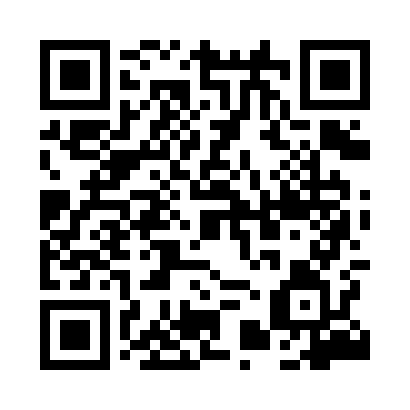 Prayer times for Pinsko, PolandSat 1 Jun 2024 - Sun 30 Jun 2024High Latitude Method: Angle Based RulePrayer Calculation Method: Muslim World LeagueAsar Calculation Method: HanafiPrayer times provided by https://www.salahtimes.comDateDayFajrSunriseDhuhrAsrMaghribIsha1Sat2:164:2912:476:239:0611:112Sun2:164:2912:476:249:0711:123Mon2:164:2812:486:259:0811:124Tue2:164:2712:486:259:0911:135Wed2:154:2612:486:269:1011:146Thu2:154:2612:486:279:1111:147Fri2:154:2512:486:279:1211:158Sat2:154:2512:496:289:1311:159Sun2:154:2412:496:289:1311:1610Mon2:154:2412:496:299:1411:1611Tue2:154:2412:496:299:1511:1612Wed2:154:2312:496:309:1611:1713Thu2:154:2312:506:309:1611:1714Fri2:154:2312:506:309:1711:1815Sat2:154:2312:506:319:1711:1816Sun2:154:2312:506:319:1811:1817Mon2:154:2312:506:319:1811:1818Tue2:154:2312:516:329:1911:1919Wed2:164:2312:516:329:1911:1920Thu2:164:2312:516:329:1911:1921Fri2:164:2312:516:329:1911:1922Sat2:164:2312:516:339:1911:2023Sun2:164:2412:526:339:2011:2024Mon2:174:2412:526:339:2011:2025Tue2:174:2512:526:339:2011:2026Wed2:174:2512:526:339:1911:2027Thu2:184:2612:536:339:1911:2028Fri2:184:2612:536:339:1911:2029Sat2:184:2712:536:339:1911:2030Sun2:194:2712:536:339:1911:20